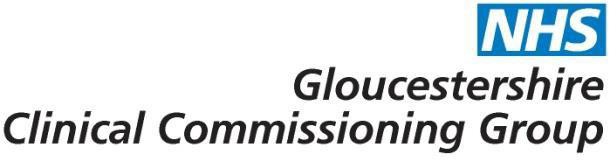 Bevacizumab (Avastin) for choroidal neovascularisation    Policy Statement: Qualifying for TreatmentBevacizumab is commissioned for the treatment of choroidal neovascularisation (CNV) associated with Angioid streaks and retinal dystrophies in patients where the following criteria are met:Diagnosis of active CNV has been confirmed. This will normally require fluorescein angiography unless the patient has clinical contraindications.ANDBest corrected visual acuity is 6/96 (24 ETDRS letters) or better in the eye to be treated.ANDThere is no significant permanent structural damage to the fovea, defined as longstanding fibrosis or atrophy or significant disciform scar, that would prevent functional benefit from treatment,ANDThere is evidence of recent progression of the CNV lesion, defined as newly identified sight threatening CNV OR new haemorrhage and/or subretinal fluid OR documented recent visual decline in presence of and clinically attributed to CNV OR increase in CNV size between visitsANDThe clinician meets the governance requirements of using drugs off-label including obtaining informed consent from the patient and understands that responsibility for prescribing drugs outside the terms of the product licence remains with the prescriber.ANDThe patient is included in prospective, departmental, clinical audit of all criteria specified in this policy and adverse events (ocular and systemic).Monitoring and Continuation of TreatmentThe effectiveness of the treatment must be closely monitored and may only continue where there is:evidence of persistent disease activity ANDevidence of continuing improvement in response to treatment.Discontinuing Treatment3.) Treatment will be permanently discontinued if the following criteria indicating deterioration despite treatment, are met:BCVA reduced to absolute level of 15 letters or less in the treated eye on 2 consecutive visits, attributed to CNV;ORBCVA falls by 30 letters or more, compared with baseline or best recorded level since baselineRationale:Plain English Summary:Evidence base:Link to application form – Not applicableFor further information please contact GLCCG.IFR@nhs.net    Consultation  Policy sign offVersion ControlCommissioning decisionThe CCG will provide funding for Bevacizumab (Avastin) forchoroidal neovascularisation for patients who meet the criteria defined within this policy.Date of publication12th October 2015Policy review dateJuly 2022ConsulteeDateEye Health Clinical Programme Group20th June 2015GHNHSFT (via CPG)20th June 2015GP Membership (via CCG Live/What’s New This Week)10th July – 7th August 2015Has the consultation included patient representatives?Yes (via CPG and ECCPmembership)Reviewing BodyDate of reviewEffective Clinical Commissioning Policy Group3rd August 2015Integrated Governance and Quality Committee20th August 2015Version NoType of ChangeDateDescription of Change1Published 12.10.152Date change6.18Policy review date changed to June 20193Date change9.19Policy review date changed to September 204Date & wording6.20Policy review date changed to July 2022 and Plain English Summary updated.